Rocks, Rock Cycle, and Weathering Test Study Guide 		NAME: ____________________Write the letter of the correct rock type in the spaces below.	A. Igneous		B. Metamorphic		C. Sedimentary_____	1. Has a bubbly texture	          	_____	6. Softer than the other rocks_____	2. Usually contains fossils	          	_____	7. Layered_____	3. Magma Cooling		        	 _____	8. Fine texture_____	4. Lava Cooling			 _____ 9. Fragments of other rocks/sand/small particles _____ 5. Heat and Pressure		        	______ 10. Compaction and Cementation
What is a rock?In order to identify a rock you must know the type of ____________ it is made up of.Why is it called the rock cycle? What does cycle mean?Where does the rock cycle take place?What must happen to an igneous rock before it turns into a sedimentary rock?

When a metamorphic rock found in the Earth’s interior melts, what material is formed?

Explain how sedimentary rock can transform into metamorphic rock. 

What is weathering?

What is erosion?

What is deposition?

Where does weathering and erosion take place?
There are two types of weathering, name those two types and give examples.

What two factors affect the rate of weathering on a rock?

Magma is _______________ rock.

Weathering of igneous rock causes the rock to breakdown. These particles are referred to as ___________________. These particles then compact together and later cement to form ______________________ rock. 
Sedimentary rock forms from broken down particles of rock and mud called, sediments. The process that can cause sediments to form is ___________________ and ______________. Inside the Earth, these sediments can undergo ___________________ and _______________ to form metamorphic rock. What is the difference between extrusive igneous and intrusive igneous?Review the rock cycle infographic and rock cycle diagram. Complete the diagram below.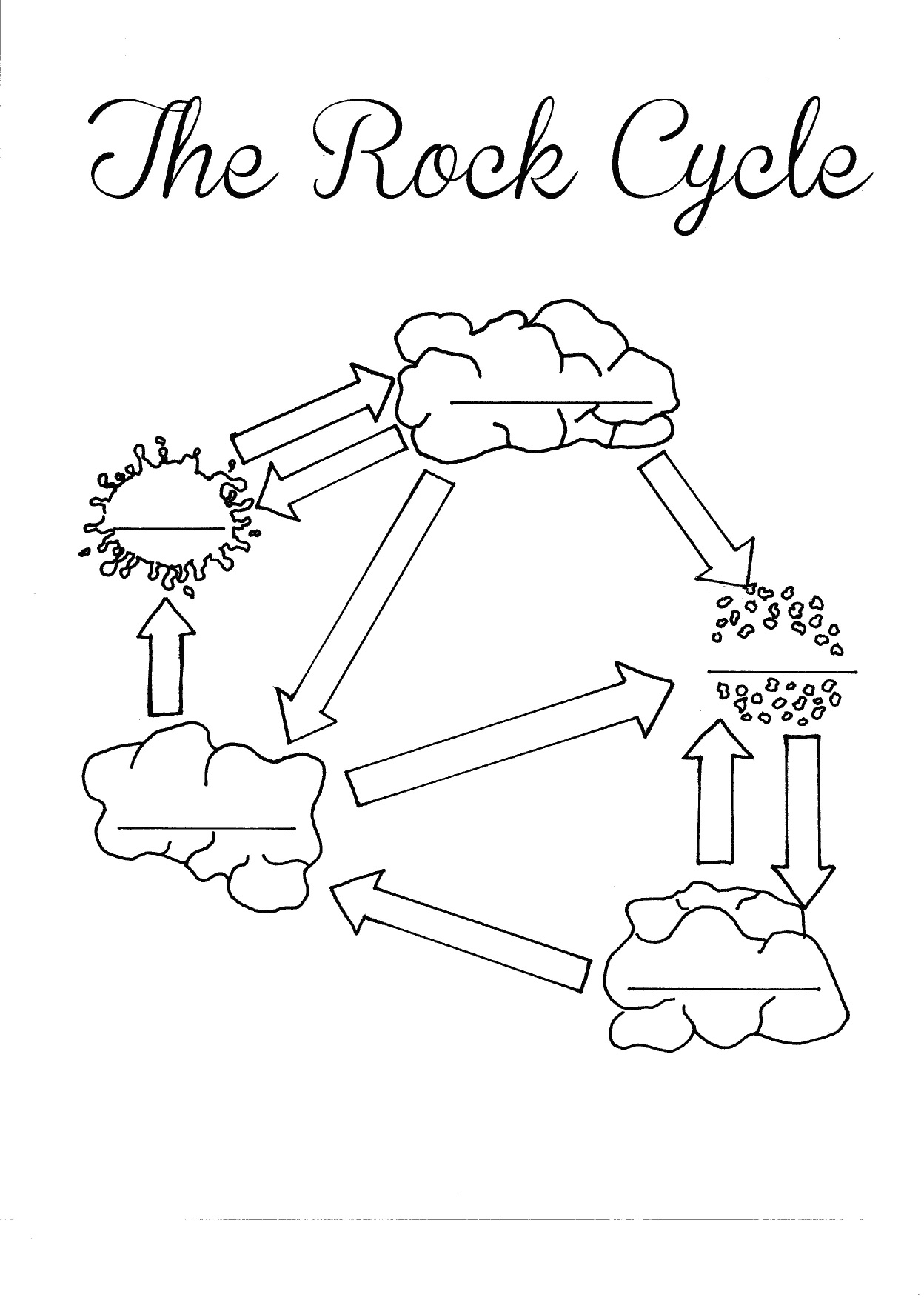 